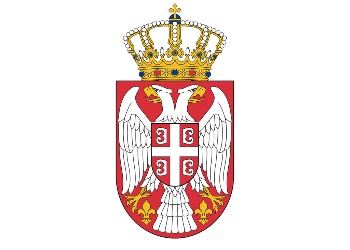 РЕПУБЛИКА СРБИЈАМИНИСТАРСТВОЗА РАД, ЗАПОШЉАВАЊЕ, БОРАЧКА И СОЦИЈАЛНА ПИТАЊА Сектор за бригу о породици       и социјалну заштиту              Број: 500-01-2/ 2020-09                   Датум :10.03.2020.годинеНемањина 22-26Б е о г р а дУСТАНОВАМА  СОЦИЈАЛНЕ ЗАШТИТЕ-за директоре-	На основу члана 23. став 2 Закона о државној управи („Сл.гласник РС“бр.79/2005,101/2007,95/2010,99/2014,47/2018 и 30/2018 др.закон ), а у складу са здравственим препорукама , које установе примењују ради  спречавања ширења инфекција  за установе социјалне заштите на територији Републике Србије, министар за рад, запошљавања, борачка и социјална питања, доноси следећу     ИНСТРУКЦИЈУ                                                                                I У складу са тренутном епидемиолошком ситуацијом изазваном вирусом SARS-CoV-2 заразном болешћу, препоручујемо следеће мере:Свакодневно проветравање и одржавање хигијене простора и опреме, у коме бораве корисници и запослени, редовно пражњење отпада, коришћење адекватних.заштитних материјала и средстава (рукавице, маске за лице, дезинфекциона средства и др);Редовно снабдевање течним сапуном тоалета и трпезарија;Увести одговарајуће мере контроле редовног  прања руку свих корисника и запослених;Појачати контролу и мере заштите додиривање очију,носа и уста неопраним рукама;Не размењивати храну и не користити исте чаше и флашице за воду;Употребљене папирнате марамице и убрусе одмах одложити у корпу за  отпатке;Дезинфиковати  инструмете и  медицински  прибор;Стерилисати опрему и прибор за медицинске поступке;Поштовати процедуре посете корисницима, као и мере ограничења посете корисницима на одељењима за зависне кориснике Г-4,Г-3 и Г-6;Одржати  едукативне састанке посвећене одржавању личне хигијене и непосредног окружења, као и значају придржавања свих превентивних мера у циљу спречавања и ширења инфекције;Препоручити одлагање свих прослава и дружења.  IIУз  ову Инструкцију  достављамо Одлуку Владе РС  о проглашењу болести COVID-19  изазване вирусом SARS-CoV-2 заразном болешћу, објављену у „Службени гласник РС“ број 23/20 од 10.03.2020.год.                                                                 IIIСвим запосленима у систему социјалној заштити указује се на обавезу поступања у складу са наведеном Одлуком.                                                                  IVУ вези са тачком  3  наведене одлуке потребно је да сви запослени који имају планирана путовања  ван  територије РС у наредном периоду, да прибаве сагласност овог министартсва за реализацију истих.                                                                        VОву Инструкцију и Одлуку доставити свим запосленима, објавити на web сајту, као и на oгласној табли установе.      	Указујемо да су за реализацију ове Инструкције одговорни директори установа социјалне заштите.	МИНИСТАР 	        Зоран Ђорђевић 